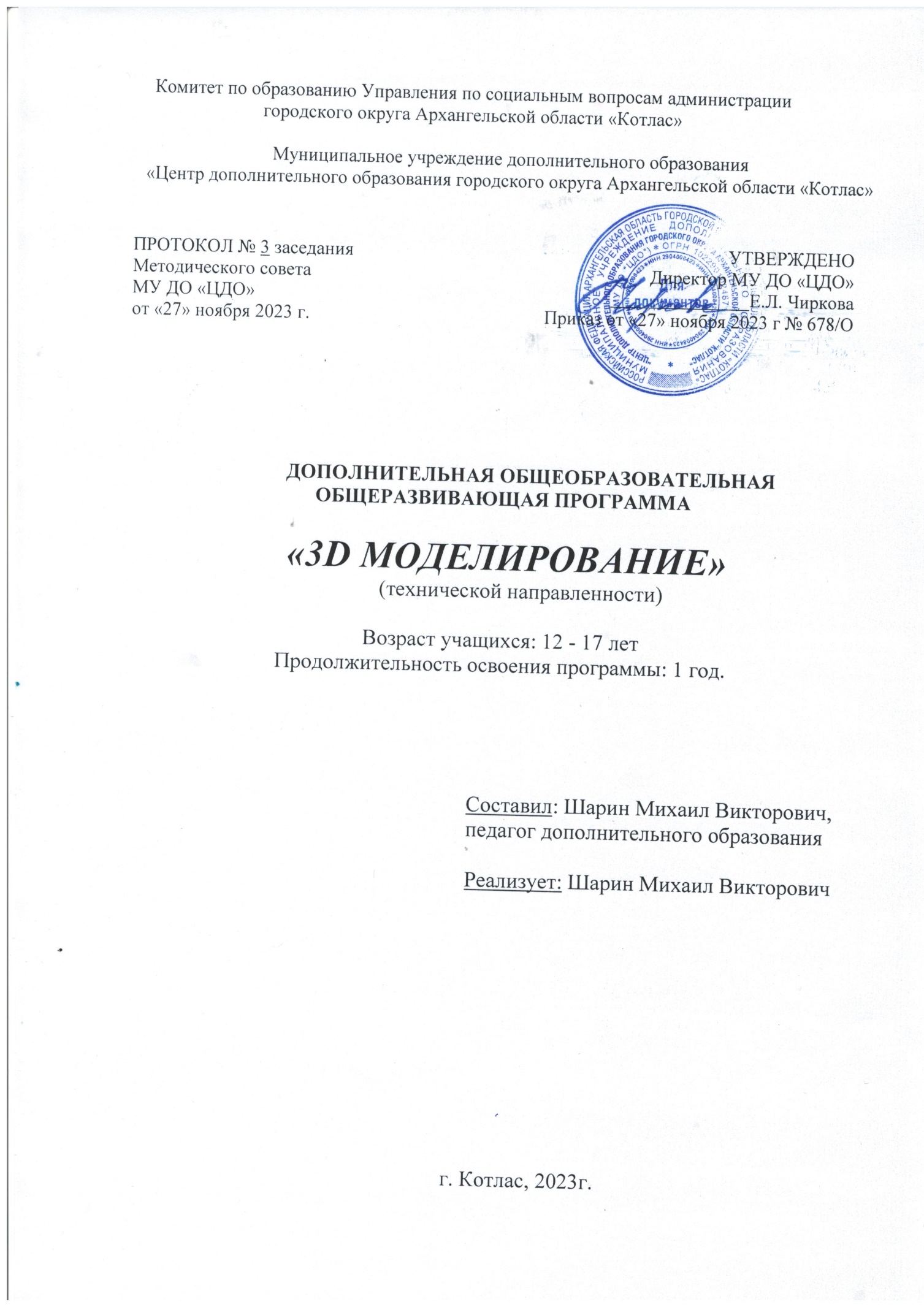 I. ОСНОВНЫЕ ХАРАКТЕРИСТИКИ ПРОГРАММЫ1. Пояснительная записка3D-моделирование - прогрессивная отрасль мультимедиа, позволяющая осуществлять процесс создания трехмерной модели объекта при помощи специальных компьютерных программ. Моделируемые объекты выстраиваются на основе чертежей, рисунков, подробных описаний и другой информации. Данная программа реализуется в студии 3D-моделирования и визуализации «Пятое измерение» МУ ДО «Центр дополнительного образования городского округа Архангельской области «Котлас».Программа разработана в соответствии со следующими нормативно-правовыми актами (выбрать необходимые для конкретной программы документы): Федеральный закон от 29 декабря 2012 г. № 273-ФЗ «Об образовании в Российской Федерации», Федеральный закон Российской Федерации от 14.07. 2022 № 295-ФЗ «О внесении изменений в Федеральный закон «Об образовании в Российской Федерации», Концепция развития дополнительного образования детей до 2030 года (распоряжение Правительства РФ от 31 марта 2022 г. N 678-р), Порядок применения организациями, осуществляющими образовательную деятельность, электронного обучения, дистанционных образовательных технологий при реализации образовательных программ (приказ Министерства образования и науки РФ от 23.08.2017 г. № 816), Порядок организации и осуществления образовательной деятельности по дополнительным общеобразовательным программам (приказ Министерства просвещения Российской Федерации от 27 июля 2022 № 629), Профессиональный стандарт «Педагог дополнительного образования детей и взрослых» (утверждён приказом Министерства труда России от 22 сентября 2021г. № 6 652н), Методические рекомендации по проектированию дополнительных общеразвивающих программ (включая разноуровневые программы) (письмо министерства образования и науки РФ от 18.11.2015 года № 09-3242), Санитарно-эпидемиологические требования к организациям воспитания и обучения, отдыха и оздоровления детей и молодежи СП 2.4. 3648-20 (постановление Главного государственного санитарного врача РФ от 28.09.2020 г. № 28), Устав Муниципального учреждения дополнительного образования «Центр дополнительного образования городского округа Архангельской области «Котлас».Методические рекомендации по формированию механизмов обновления содержания, методов и технологий обучения в системе дополнительного образования детей, направленных на повышение качества дополнительного образования детей, в том числе включение компонентов, обеспечивающих формирование функциональной грамотности и компетентностей, связанных с эмоциональным, физическим, интеллектуальным, духовным развитием человека, значимых для вхождения российской федерации в число ведущих стран мира по качеству общего образования, для реализации приоритетных направлений научно-технологического и культурного развития страны (29.09.2023г.)и с учетом возрастных и индивидуальных особенностей обучающихся на занятиях технической направленности и спецификой работы учреждения.Актуальность программыРазработка данной программы	вызвана необходимостью совершенствования технического образования в нашей стране. Инструментарий 3D-моделирования должен быть базовым навыком любого школьника, который собирается поступать в технический вуз, для того чтобы не тратить время на его изучение в рамках высшей школы. Данная программа связана с процессом информатизации	и необходимостью каждого человека овладеть новейшими информационными технологиями для адаптации в современном обществе и реализации в полной мере своего творческого потенциала. Любая творческая профессия требует владения современными компьютерными технологиями.Программа реализуется в Муниципальном учреждении дополнительного образования «Центр дополнительного образования городского округа Архангельской области «Котлас» (МУ ДО «ЦДО») и может быть использована в других образовательных системах.Цель программыформирование и развитие у обучающихся интеллектуальных и практических компетенций в области создания пространственных моделей, освоение элементов основных предпрофессиональных навыков специалиста по трёхмерному моделированию и инженерной графике.ЗадачиОбразовательные:научить обучающихся самостоятельно выполнять моделирование проекта соответственно творческому замыслу;научить   основным   принципам   построения   композиции   при   создании   графических изображений;научить использовать плагины и визуализировать проект стандартными методами рендера;научить использовать камеры наблюдения;научить	обучающихся	необходимой	терминологии, связанной	с трёхмерным компьютерным дизайном;способствовать формированию знаний и умений в области анимационной деятельности.Развивающие:развитие логического, нестандартного мышления и пространственного воображения;формирование и развитие навыков работы с различными источниками информации, умения самостоятельно искать, извлекать и отбирать необходимую для решения учебных задач информацию;формирование трудовых умений и навыков, умение планировать работу по реализации замысла, предвидеть результат и достигать его, при необходимости вносить коррективы в первоначальный замысел;развитие умения планировать свои действия с учётом фактора времени, в обстановке с элементами конкуренции;развитие умения визуального представления информации и собственных проектов;способствовать развитию творческих способностей, фантазии и эстетического вкуса;способствовать расширению кругозора в области знаний, связанных с компьютерными технологиями.Воспитательные:воспитывать готовность к саморазвитию в сфере информационных технологий;способствовать	формированию	потребности	 к осознанному использованию компьютерных технологий при обучении в школе и в повседневной жизни;воспитывать уважение к своему и чужому труду; воспитывать культуру поведения и культуру общения.воспитание этики групповой работы;воспитание отношений делового сотрудничества, взаимоуважения;развитие основ коммуникативных отношений внутри проектных групп и в коллективе в целом.Отличительные особенности программыДополнительная общеразвивающая программа «3D-моделирование» имеет техническую направленность, в ходе обучения учащиеся приобщаются к инженерно-техническим знаниям в области инновационных технологий, формируют техническое мышление.Программа предполагает:Индивидуальный подход (ориентация на личностный потенциал ребенка и его самореализацию);Тесная связь с практикой, ориентация на создание конкретного персонального продукта;Разновозрастный характер объединений;Возможность проектной и/или исследовательской деятельности.Программа строится на следующих дидактических принципах:доступности - соответствие возрастным и индивидуальным особенностямнаглядности - иллюстративность, наличие дидактического материала;научности - обоснованность, наличие методологической базы и теоретической основы;«от простого к сложному» - научившись элементарным навыкам работы, ребёнок переходит к выполнению более сложных творческих работ.Содержание программы строится по модульному принципу, предполагающему краткосрочное изучение независимых блоков материала. Каждый такой модуль охватывает изучение отдельной информационной технологии или ее части. В предлагаемой программе количество часов на изучение материала определено для разделов занятий, связанных с изучением основной темы. Внутри модуля разбивка по времени изучения производится педагогом самостоятельно. С учетом регулярного повторения ранее изученных тем темп изучения отдельных разделов определяется субъективными и объективными факторами.Основной тип занятий — практикум. Большинство заданий курса выполняется с помощью персонального компьютера и необходимых программных средств. Доступ в Интернет желателен, но не обязателен. Адресат программы:Дополнительная общеразвивающая программа «3D-моделирование» предназначена для детей в возрасте 12 – 17 лет, без ограничений возможностей здоровья.  Количество обучающихся в группе – 10-15 человек. Набор и формирование групп осуществляется без вступительных испытаний.Объем общеобразовательной программы составляет 72 часа в год. Программа разделена на 7 образовательных модулей и основана на изложении материала в доступной и увлекательной форме.Формы обучения и виды занятийВ соответствии с нормами СанПин занятия проводятся 2 раза в неделю. Продолжительность занятий - 1 академический час. Формы организации образовательного процесса предполагают проведение коллективных занятий всей группой 10-15 человек.Формы обучения:•	Индивидуальная.•	Групповая.•	Самостоятельная работа.•	Проектная деятельность.Методы и приемы организации образовательного процесса:•	Наглядный фото и видеоматериалы по 3D-моделированию.•	Практическая работа с программами (игровые); 3D принтером.•	Инновационные методы (поисково-исследовательский, проектный, игровой).•	Решение технических задач, проектная работа.•	Познавательные  задачи,  учебные  дискуссии,  создание  ситуации  новизны,  ситуации гарантированного успеха и т.д.•	Метод  стимулирования  (участие  в  конкурсах,  поощрение,  персональная  выставка работ). Каждая тема программы начинается с постановки задачи — характеристики образовательного продукта, который предстоит создать обучающимся. С этой целью учитель проводит веб-экскурсию, мультимедийную презентацию, комментированный обзор сайтов или демонстрацию слайдов.Изучение нового материала носит сопровождающий характер. Обучающиеся изучают его с целью создания запланированного продукта — графического файла, эскиза модели и т.п.Далее проводится тренинг по отработке умений выполнять технические задачи, соответствующие минимальному уровню планируемых результатов обучения. Тренинг переходит в комплексную творческую работу по созданию учениками определенного образовательного продукта, например, эскиза. Такая деятельность ведет к закреплению знаний и служит регулярным индикатором успешности образовательного процесса.Регулярное повторение способствует закреплению изученного материала. Возвращение к ранее изученным темам и использование их при изучении новых тем способствуют устранению весьма распространенного недостатка — формализма в знаниях обучающихся — и формируют их научное мировоззрение.Индивидуальная учебная деятельность сочетается с проектными формами работы по созданию собственных 3D-сцен. Выполнение проектов завершается их защитой и рефлексивной оценкой.Беседы, обсуждения, игровые формы работы, практические занятия, метод проектов. Также программа курса включает групповые и индивидуальные формы работы обучающихся (в зависимости от темы занятия). По типу организации взаимодействия педагогов с обучающимися при реализации программы используются личностно-ориентированные технологии, технологии сотрудничества. Реализация программы предполагает использование здоровьесберегающих технологий. Здоровьесберегающая деятельность реализуется: 	через создание безопасных материально-технических условий;	включением в занятие динамических пауз, периодической смены деятельности обучающихся;	контролем соблюдения обучающимися правил работы на ПК;	через создание благоприятного психологического климата в учебной группе в целом.Ожидаемые результаты и форма их проверкиПредметные результаты:	знание базовых понятий 3D-моделирования;	знание конструктивных особенностей и принципов работы 3D-принтеров;	знание основ работы, интерфейса программ Tinkercad, Google SketchUp, Cinema 4D, T-Flex;	умение создать 3D-модель и сделать её простейшую визуализацию.Личностные результаты:	формирование ответственного отношения к учению, готовности и способности обучающихся к саморазвитию и самообразованию;	формирование целостного мировоззрения, соответствующего современному уровню развития науки и общественной практики;	формирование осознанного, уважительного и доброжелательного отношения к другому человеку, его мнению, готовности и способности вести диалог с другими людьми и достигать в нём взаимопонимания;	формирование коммуникативной компетентности в общении и сотрудничестве со сверстниками, детьми старшего и младшего возраста, взрослыми в процессе образовательной, общественно полезной, учебно-исследовательской, творческой и других видов деятельности;	формирование основ экологической культуры, соответствующей современному уровню экологического мышления, развитие опыта экологически ориентированной рефлексивно-оценочной и практической деятельности в жизненных ситуациях;	формирование универсальных способов мыслительной деятельности (абстрактно-логического мышления, памяти, внимания, творческого воображения, умения производить логические операции);	знание актуальности и перспектив освоения 3D-технологий для решения реальных задач.Метапредметные результаты:	ориентироваться в своей системе знаний: отличать новое знание от известного;	перерабатывать полученную информацию: делать выводы в результате совместной работы группы, сравнивать и группировать предметы и их образы.	излагать мысли в четкой логической последовательности, отстаивать свою точку зрения, анализировать ситуацию и самостоятельно находить ответы на вопросы путем логических рассуждений;	определять и формировать цель деятельности на занятии с помощью наставника;	работать в группе и коллективе;	уметь рассказывать о проекте;	работать над проектом в команде, эффективно распределять обязанности.Диагностика результатов обучения по программе проводится несколько раз за период обучения: входная диагностика - в начале учебного года, промежуточная диагностика - в конце каждого модуля, итоговая диагностика - в конце обучения по программе. Диагностика умений проводится по 3-х балльной шкале.Входная диагностика:1	балл•	Практически не обладает соответствующими умениями и навыками.•	Или/и имеет трудности в использовании инструмента (при выполнении задания)•	Или/и затрудняется в применении простых приемов работы, доступных данному возрасту.2	балла•	Обладает соответствующими умениями и навыками в начальной степени.•	Обладает навыками правильного использования инструментов/материалов начальной степени.•	Правильно использует простые приемы работы, доступные в данном возрасте.3	балла•	Обладает соответствующими умениями и навыками в отличной степени.• Обладает навыками правильного и быстрого использования инструментов/материалов.• Правильно использует простые и сложные приемы работы, доступные в данном возрасте.Диагностическая картаВ каждом столбце выставляется от 1 до 3-х баллов.В конце года все баллы суммируются.Высокий/(продвинутый) уровень освоения программы - от 8 до 9 баллов. Средний/(базовый) уровень освоения программы - от 4 до 6 баллов. Низкий/(стартовый) уровень освоения программы - от 1 до 3 баллов.Группа №Формами подведения итогов реализации дополнительной общеобразовательной общеразвивающей программы являются представление и защита готового изделия, выставки готовых изделий, участие в конкурсах и соревнованиях различного уровня и другие формы.Содержание общеобразовательной программыУчебный план (по модулям)Учебно- тематический планКалендарный график Содержание программыМодуль 1.  Вводное занятие. Охрана труда. Задачи: Сформировать у обучающихся представление об 3D-технологиях.Познакомить с правилами охраны труда и правилами поведения.Организационная работа.Знакомство с обучающимися;Выборы органов самоуправления: актива, старосты, дежурных.Теоретические знания.Введение в программу. Цель, задачи и содержание работы детского объединения на учебный год.  Демонстрация ранее 3D моделей. Инструктаж «Правила поведения в Центре дополнительного образования и в студии «Пятое измерение»; Инструктаж «Правила  по охране труда»  «Санитарно-гигиенические требования к обучающимся в студии «Пятое измерение». Проверочное задание. Отработка безопасных приемов работы с ПК, викторина.Модуль 2.  3D моделирование.Задачи: Сформировать у обучающихся представление об 3D-графике и программном обеспечении.Познакомить с программным обеспечением для 3D-графики, трехмерными объектами.Научить создавать простейшие модели в онлайн 3D-редакторе Tinkercad.Теоретические знания.Виды ПО для 3D моделирования. Что такое 3D графика, что представляют собой трехмерные объектыТипы 3D-файловПростейший онлайн 3D-редактор https://www.tinkercad.com/Практическая работаЗнакомство с интерфейсом  онлайн 3D-редактора tinkercadМоделирование простейших телВырезание и добавлениеЭкспорт моделей Проверочное заданиеПодготовка 3D-модели в tinkercad по собственному желанию и воображениюТест по знанию 3D-форматовМодуль 3. Пакет 3D графики SketchUp ProЗадачи: Познакомить с интерфейсом SketchUp Pro.Познакомить с программным обеспечением для 3D-графики, трехмерными объектами.Научить создавать 3D-модели с помощью инструментария SketchUp Pro.Теоретические знания.Знакомство с интерфейсом  SketchUp ProПользовательский интерфейс. Экран SketchUp. Типы окон. Окно пользовательских настроек. Открытие, сохранение и прикрепление Файлов. Команда сохранения, прикрепить или связать. Упаковка данных. Импорт объектов.Правила оформления чертежейПрактическая работаБазовые инструменты, навигация в сцене. Создание окон видов. Изменение типа окна. Перемещение в 3D пространствеИнструменты и опции модификацийПервая модельИзмерения, единицы измеренияТочное построение, управление инструментами, конструкционные инструменты. Компоненты. Построение модели по размерам.Рабочая визуализация, материалы, текстурирование. Основные настройки материала. Основные настройки текстуры. Использование Jpeg в качестве текстуры. Основные опции. Рендер изображения в формате JPEG. Освещение и тени. Отражение и преломлениеСлои, сцены, стили. Использование цвета. Создание 3D фона облаков. Использование изображение в качестве фона. Типы лампы и их настройки. Настройки камеры. Настройка 3D текста в SketchUpАрхитектурное проектированиеРабота с чертежами в LayOut. Интерфейс программы. Линии и их типы. Размеры. Импорт 3D-объектов в 2D-чертёж. Проверочное заданиеТест «Моделирование с натуры. Создание чертежа 2D»Модуль 4. Аддитивные технологииЗадачи: Познакомить с историей и применением аддитивных технологий в современности.Познакомить с устройствами 3D-печати.Научить экспортировать 3D-модель для печати на 3D-принтереНаучить пользоваться 3D-принтером.Теоретические знания.История и применение аддитивных технологий в современностиЗнакомство с устройствами 3D-печатиСлайсеры, их разновидностиЗнакомство с интерфейсом программы управления принтером «Repiter Host»Инструктаж по охране труда при работе с 3D-принтером. Инструктаж по пользованию 3D-принтером    Практическая работаНастройка принтера для печати через  «Repiter Host»    Печать 3D моделейПроверочное заданиеТесты: «Технологии современной 3D-печати», «Настройка параметров 3D-принтера для печати»Модуль 5. Пакет 3D графики Cinema 4DЗадачи: Познакомить с интерфейсом, инструментами Cinema 4D.Научить создавать 3D-модели с помощью инструментария Cinema 4D.Научить совмещать 3D-модели в двухмерное видео с помощью инструментария Cinema 4D.Теоретические знания.Пользовательский интерфейсМетоды создания 3D телПрактическая работаСплайны, Рабочая плоскость, метод выдавливания, сдвига, вращения, лофтинг.Редактирование 3D телПоверхностиРабочая визуализация, материалы, текстурирование. Создание ткани. Создание жидкости.Построение модели по размерам.  Создание элементов модели.  Рендер через внешний рендер Octane. Текстуры, свет, камеры, объекты рендера.Анимация в Cinema 4D.Создание анимационного фильма 3D. Движение по пути и по кривой. Проверочное заданиеВыполнение выпускного проекта. Подготовка выпускного проекта к защите. Защита выпускного проектаМодуль 6. T-Flex Задачи: Познакомить с интерфейсом, инструментами T-Flex.Научить пользоваться инструментарием T-Flex..Научить работать в 3D-интерфейсе программыТеоретические знания.Пользовательский интерфейс T-Flex.Базовые инструменты, навигация в сцене    Практическая работаБазовые инструменты, навигация в сценеСоздание эскиза, работа с плоскостями дерево детали.Сложные поверхности Настройка сцены, текстур, света, камерыСоздание сборки из объектов Проверочное заданиеВыполнение выпускного проекта анимационного ролика в программе. Тест «создание детали по чертежу»Модуль 7. Проектная работа.Задачи: Проанализировать полученные навыки и умения обучающихся в 3D-моделировании на примере их проектной деятельности в создании выпускного анимационного проектаСтимулировать интерес к работе в 3D-софте обучающихся, как основу их будущей профессии.Теоретические знания.Беседа «Чему мы научились на занятиях объединения?»Практическая работаПрактика защиты собственного проекта.Презентационная речьНаграждение II. Условия реализации ОБЩЕРАЗВИВАЮЩЕЙ ПРОГРАММЫМатериально-техническое обеспечениеТребования к помещению: Кабинет для занятий соответствует требованиям СанПиН «Санитарно-эпидемиологические требования к устройству, содержанию и организации режима работы образовательных организаций дополнительного образования детей»кабинет с 13 рабочими местами для обучающихся, 1 рабочим местом преподавателя;Локальная сеть;Доступ к сети Интернет.Оборудование:Автоматизированное   рабочее	место	ученика	с	программным обеспечением, оборудованное в соответствии с санитарно-гигиеническими нормами;Демонстрационное оборудование (Проектор и экран, интерактивная панель);3D-принтеры – 3 штукиДоска для фломастеров;Программное обеспечение:Операционная система: Windows 10Браузер (входит в состав операционной системы);Программа-архиватор;Офисное приложение;T-FlexCinema 4DGoogle SketchUpРасходные материалы:Расходные материалы для 3D-принтера (пластик PLA 4 катушки по 1 кг, диметр 1,75 мм, клей-карандаш или спрей для 3D-печати)бумага писчая;карты памяти;двухсторонний скотч;Кадровое	обеспечение:	программу реализует педагог	дополнительного	образования, соответствующий Профессиональному стандарту «Педагог дополнительного образования детей и взрослых» (утверждён приказом Министерства труда и социальной защиты РФ от 05.05.2018 № 298н).Формы реализации: Возможно обучение по программе в дистанционном формате с использованием сети Интернет (использование системы удалённого управления компьютерами и официальной группы объединения https://vk.com/5dstudy ).Формы аттестацииСистема контроля знаний и умений учащихся представляется в виде учёта результатов по итогам выполнения заданий отдельных модулей и посредством наблюдения, отслеживания динамики развития учащегося.Итоговая аттестация учащихся осуществляется по 100 бальной шкале, которая переводится в один из уровней освоения образовательной программы согласно таблице 4.Таблица 4 – Соответствие набранных баллов учащимся с уровнем усвоенияФонд оценочных материаловТаблица 5 – Распределение баллов и критерии оцениванияМетодические материалыОбразовательный процесс осуществляется в очной форме.В образовательном процессе используются следующие методы: словесные (беседа, опрос, дискуссия, интервью и.т.д.);игровые;метод проблемного изложения (постановка проблемы и решение ее самостоятельно или группой);метод проектов; наглядные:демонстрация плакатов, схем, таблиц, диаграмм;использование технических средств;просмотр кино- и телепрограмм, видеороликов.практические:практические задания;анализ и решение проблемных ситуаций.III Воспитательная деятельностьЦель, задачи, целевые ориентиры воспитания В соответствии с законодательством Российской Федерации общей целью воспитания является cамоопределение и социализация детей на основе социокультурных, духовно-нравственных ценностей и принятых в российском обществе правил и норм поведения в интересах человека, семьи, общества и государства, формирование чувства патриотизма, гражданственности, уважения к памяти защитников Отечества и подвигам Героев Отечества, закону и правопорядку, человеку труда и старшему поколению; взаимного уважения; бережного отношения к культурному наследию и традициям многонационального народа Российской Федерации, природе и окружающей среде (Федеральный закон от 29.12.2012 № 273-ФЗ «Об образовании в Российской Федерации», ст. 2, п. 2).Задачами воспитания по программе являются:Усвоение детьми знаний норм, духовно-нравственных ценностей, традиций, которые выработало российское общество:познавательных интересов в разных областях знания, представлений о современной научной картине мира, достижениях российской и мировой науки и техники;навыков наблюдений, накопления и систематизации фактов, осмысления опыта в разных областях познания, в исследовательской деятельности;навыков критического мышления, определения достоверной научной информации и обоснованной критики антинаучных представлений.Формирование и развитие личностного отношения детей к этим нормам, ценностям, традициям:уважения к труду, результатам труда (своего и других людей), к трудовым достижениям своих земляков, российского народа, желания и способности к творческому созидательному труду в доступных по возрасту социально-трудовых ролях;понимания специфики регулирования трудовых отношений, самообразования и профессиональной самоподготовки в информационном высокотехнологическом обществе, готовности учиться и трудиться в современном российском обществе;понимания значения науки и техники в жизни российского общества, гуманитарном и социально-экономическом развитии России, обеспечении безопасности народа России и Российского государства.Приобретение соответствующего этим нормам, ценностям, традициям социокультурного опыта поведения, общения, межличностных и социальных отношений, применения полученных знаний:применения научных знаний для рационального природопользования, снижения негативного воздействия хозяйственной и иной деятельности на окружающую среду, для защиты, сохранения, восстановления природы, окружающей среды;навыков наблюдений, накопления и систематизации фактов, осмысления опыта в разных областях познания, в исследовательской деятельности;навыков критического мышления, определения достоверной научной информации и обоснованной критики антинаучных представлений.Целевые ориентиры воспитания детей по программе (ожидаемые результаты):развитие интереса к технической деятельности, истории техники в России и мире, к достижениям российской и мировой технической мысли;понимание значения техники в жизни российского общества;развития	интереса	к	личностям	конструкторов,	организаторов производства;осознание ценностей авторства и участия в техническом творчестве;формирование	навыков	определения	достоверности	и	этики технических идей;формирование	отношения	к	влиянию	технических	процессов	на природу;осознание ценностей технической безопасности и контроля;формирование	отношения	к	угрозам	технического	прогресса,	к проблемам связей технологического развития России и своего региона;воспитание уважения к достижениям в технике своих земляков;формирование воли, упорства, дисциплинированности в реализации проектов;формирование опыта участия в технических проектах и их оценки и др.Формы и методы воспитанияУсвоение знаний о нормах, духовно-нравственных ценностях, традициях обеспечивается информированием детей и организацией общения между ними. Формирование и развитие личностных отношений к нравственнымнормам реализуется через вовлечение детей в различную деятельность, организацию их активностей. Опыт нравственного поведения, практика реализации нравственных позиций, обеспечивают формирование способности к нравственному отношению к собственному поведению и действиям других людей.Основной формой воспитательной деятельности в детском объединении является учебное занятие. В ходе учебных занятий в соответствии с предметным и метапредметным содержанием программы обучающиеся: усваивают необходимую информацию, имеющую воспитательное значение; получают опыт деятельности, в которой формируются, проявляются и утверждаются ценностные, нравственные ориентации; осознают себя способными к нравственному выбору; участвуют в освоении и формировании среды своего личностного развития, творческой самореализации.Получение информации о современных производственных технологиях, совмещении науки и практическом прототипировании на производстве, достижениях российских разработчиков программных продуктов является источником формирования у детей сферы интересов, этических установок, личностных позиций и норм поведения. Так же очень важно, привлекать детей к самостоятельному поиску, сбору, обработке, обмену необходимой информации.Практические занятия детей такие как тренировки по проектированию в сжатых временных рамках, конструирование, подготовка к конкурсам, соревнованиям, способствуют усвоению и применению правил поведения и коммуникации, формированию позитивного и конструктивного отношения к событиям, в которых они участвуют, к членам своего коллектива.Участие в проектной и исследовательской деятельности способствует формированию умений в области целеполагания, планирования и рефлексии, укрепляет внутреннюю дисциплину, даёт опыт долгосрочной системной деятельности.Приобретению социокультурного опыта поведения, общения, межличностных и социальных отношений, применению полученных знаний на практике способствует привлечение обучающихся к участию в профильной технической смене «ТехниКо», а также командной работе над проектами в различных конкурсных мероприятиях. В воспитательной деятельности с детьми по программе используются методы воспитания: метод убеждения (рассказ, разъяснение, внушение), метод положительного примера (педагога и других взрослых, детей); метод упражнений (приучения); методы одобрения и осуждения поведения детей, педагогического требования (с учётом преимущественного права на воспитание детей их родителей (законных представителей), индивидуальных и возрастных особенностей детей младшего возраста) и стимулирования, поощрения (индивидуального и публичного); метод переключения в деятельности; методы руководства и самовоспитания, развития самоконтроля и самооценки детей в воспитании; методы воспитания воздействием группы, в коллективе.Условия воспитания, анализ результатовВоспитательный процесс осуществляется в условиях организации деятельности детского объединения на базе образовательного учреждения в соответствии с нормами и правилами работы учреждения и на других площадках, где проводятся различные мероприятия с участием детского объединения, с учетом правил и норм деятельности на этих площадках. Для достижения задач воспитания при реализации образовательной программы в учреждении создаются и поддерживаются все необходимые условия физической безопасности, комфорта, активностей детей и обстоятельств их общения, социализации, признания, самореализации, творчества.Анализ результатов воспитания детей, результативности воспитательной деятельности в процессе реализации программы осуществляется следующими методами: педагогическое наблюдение (оценивается поведение и личностное отношение детей к различным ситуациям и мероприятиям, общение и отношения детей друг с другом, в коллективе, отношения с педагогом и др.);оценка творческих и исследовательских работ и проектов экспертным сообществом (педагоги, родители, другие обучающиеся, приглашённые внешние эксперты и др.) (оценивается умение применять имеющиеся знания, личностные результаты освоения программы и личностные качества каждого ребёнка, результаты социокультурного опыта);отзывы, интервью, материалы рефлексии (опросы родителей, анкетирование родителей и детей, интервью с родителями, беседы с детьми, самообследования, отзывы других участников мероприятий и др.) (которые предоставляют возможность косвенной оценки достижения целевых ориентиров воспитания по программе в процессе и по итогам реализации программы, оценки личностных результатов участия детей в разнообразной деятельности по программе).Анализ результатов воспитательной деятельности направлен на получение общего представления о воспитательных результатах реализации программы, продвижения в достижении определенных в программе целевых ориентиров воспитания, влияния реализации программы на коллектив обучающихся и конкретного ребенка. Результаты, полученные в процессе оценки достижения целевых ориентиров воспитания используется для планирования дальнейшей работы педагога и используются только в виде обобщенных и анонимных данных.Оценка результатов воспитательной деятельности осуществляется с помощью оценочных средств с определенными показателями и тремя уровнями выраженности оцениваемых качеств: высокий, средний и низкий уровень.Оценочные средстваДиагностическая карта*(только для внутреннего пользования педагога с целью формирования агрегированных усредненных и анонимныхданных)Итоговый протоколо воспитательных результатах реализации программы, продвижения в достижении определенных в программе целевых ориентиров воспитанияКалендарный план воспитательной работыСписок информационных ресурсовФедеральный закон от 29 декабря 2012 г. № 273-ФЗ «Об образовании в Российской Федерации»,Федеральный закон Российской Федерации от 14.07. 2022 № 295-ФЗ «О внесении изменений в Федеральный закон «Об образовании в Российской Федерации»,Концепция развития дополнительного образования детей до 2030 года (распоряжение Правительства РФ от 31 марта 2022 г. N 678-р), Порядок применения организациями, осуществляющими образовательную деятельность, электронного обучения, дистанционных образовательных технологий при реализации образовательных программ (приказ Министерства образования и науки РФ от 23.08.2017 г. № 816), Порядок организации и осуществления образовательной деятельности по дополнительным общеобразовательным программам (приказ Министерства просвещения Российской Федерации от 27 июля 2022 № 629), Профессиональный стандарт «Педагог дополнительного образования детей и взрослых» (утверждён приказом Министерства труда России от 22 сентября 2021г. № 6 652н), Методические рекомендации по проектированию дополнительных общеразвивающих программ (включая разноуровневые программы) (письмо министерства образования и науки РФ от 18.11.2015 года № 09-3242), Санитарно-эпидемиологические требования к организациям воспитания и обучения, отдыха и оздоровления детей и молодежи СП 2.4. 3648-20 (постановление Главного государственного санитарного врача РФ от 28.09.2020 г. № 28), Устав Муниципального учреждения дополнительного образования «Центр дополнительного образования городского округа Архангельской области «Котлас».Методические рекомендации по формированию механизмов обновления содержания, методов и технологий обучения в системе дополнительного образования детей, направленных на повышение качества дополнительного образования детей, в том числе включение компонентов, обеспечивающих формирование функциональной грамотности и компетентностей, связанных с эмоциональным, физическим, интеллектуальным, духовным развитием человека, значимых для вхождения российской федерации в число ведущих стран мира по качеству общего образования, для реализации приоритетных направлений научно-технологического и культурного развития страны (29.09.2023г.)Литература для педагогов:1.	Компьютерная графика. Учебник. Петров М.П. Молочков В.П.  СПб.:Питер, 2009 г.2.	«3D-моделирование в Google SketchUp – от простого к сложному», А. Петелин, Изд-во «ДМК Пресс», 2014, 345 стр.3.	«Самоучитель SketchUp», Авторы: В. Т. Тозик, О. Б. Ушакова, Изд-во «Самоучитель (BHV)», 2013, 188 стр.4.	Учебник-справочник SketchUp v.8 Pro (в 2-х книгах) А.Петелин Интернет-издание, 20125.	Большаков В.П. Основы 3D-моделирования / В.П. Большаков, А.Л. Бочков.- СПб.: Питер, 2013.-304с.6.	Ильин Е.П. Психология творчества, креативности, одарённости. – СПб.: Питер, 2012.Электронные образовательные ресурсы:3dtoday.ru–энциклопедия 3D печатиhttps://www.tinkercad.com/https://www.youtube.com/channel/UCOXXdPr6YtaT5oFIdiBDBKw https://www.youtube.com/channel/UCEgthFK2fjRhMXE4kGRatmQ https://tflexcad.ru/training/ Для детей:https://www.tinkercad.com/Школа Скетчап - https://www.youtube.com/channel/UCOXXdPr6YtaT5oFIdiBDBKw Обучение Cinema4d -https://www.youtube.com/channel/UCEgthFK2fjRhMXE4kGRatmQОбучающие курсы от производителя T-Flex https://tflexcad.ru/training/ №Фамилия ИмяВходная диагностикаПромежуточная диагностикаИтоговая диагностика№Название модуляКоличество часовКоличество часовКоличество часов№Название модуляВсегоТеорияПрактика1Вводный раздел: знакомство с основными понятиями 20,51,52Знакомство с 3D редактором Тинкеркад3123Пакет 3D графики SketchUp Pro143114Адиттивные технологии6245Пакет 3D графики Cinema 4D184146САПР  T-Flex194157Проектная деятельность1028ИтогоИтого7216,555,5№ п/пСодержание (разделы)Количество часовКоличество часовКоличество часовКоличество часовКоличество часов№ п/пСодержание (разделы)Метод проверки знаний№ п/пСодержание (разделы)ВсегопрактикатеориятеорияпрактикаМетод проверки знаний1Вводный раздел: знакомство с основными понятиями 20,50,51,5Тест: подготовка к печати по заданным параметрам в слайсере. Продукт:  печать шкатулки в вазы.1.1.Техника безопасности0,250,250,5Тест: подготовка к печати по заданным параметрам в слайсере. Продукт:  печать шкатулки в вазы.1.2История, актуальность и перспективы технологии. Виды ПО для 3D моделирования. Что такое 3D графика, что представляют собой трехмерные объекты0,250,251Тест: подготовка к печати по заданным параметрам в слайсере. Продукт:  печать шкатулки в вазы.2.Знакомство с 3D редактором Тинкеркад3112Устный опрос. Продукт модуля: 3D-объект «ракета»2.1.Простейший 3D-редактор https://www.tinkercad.com/0,50,51Устный опрос. Продукт модуля: 3D-объект «ракета»2.2Операции с объектами: выдавливание, вычитание, соединение, экспорт и др0,50,51Устный опрос. Продукт модуля: 3D-объект «ракета»3Пакет 3D графики SketchUp Pro 143311Устный опрос. Продукт модуля: моя комната3.1.Пользовательский интерфейс0,50,51Устный опрос. Продукт модуля: моя комната3.2.Базовые инструменты, навигация в сцене, измерения, единицы измерения0,50,51Устный опрос. Продукт модуля: моя комната3.3.Инструменты: 2D-рисование, выдавливание, вычитание, 001Устный опрос. Продукт модуля: моя комната3.4.Рабочая визуализация, материалы, текстурирование0,50,52Устный опрос. Продукт модуля: моя комната3.5.Слои, сцены, стили0,50,52Устный опрос. Продукт модуля: моя комната3.6.Архитектурное проектирование0,50,52Устный опрос. Продукт модуля: моя комната3.7.Работа с чертежами в LayOut. Правила оформления чертежей0,50,51Устный опрос. Продукт модуля: моя комната3.8.Заключительное занятие. Тест «Моделирование с натурного объекта»0014.Аддитивные технологии6224Тест: подготовка к печати по заданным параметрам в слайсере. Продукт:  печать шкатулки в вазы.4.1Аддитивные технологии. Знакомство с 3D принтером. 0,50,50,5Тест: подготовка к печати по заданным параметрам в слайсере. Продукт:  печать шкатулки в вазы.4.2Программа управления «Repiter Host» 0,50,50,5Тест: подготовка к печати по заданным параметрам в слайсере. Продукт:  печать шкатулки в вазы.4.3Программа управления «Slick3D» 0,250,251Тест: подготовка к печати по заданным параметрам в слайсере. Продукт:  печать шкатулки в вазы.4.4Программа управления «Cura» 0,250,251Тест: подготовка к печати по заданным параметрам в слайсере. Продукт:  печать шкатулки в вазы.4.5Настройка 3D-принтера Печать 3D моделей0,50,50,5Тест: подготовка к печати по заданным параметрам в слайсере. Продукт:  печать шкатулки в вазы.4.6Заключительное занятие. Тест000,5Тест: подготовка к печати по заданным параметрам в слайсере. Продукт:  печать шкатулки в вазы.5.Пакет 3D графики Cinema 4D 184414Устный опрос. Продукт модуля: анимационный ролик 3D-персонажа5.1Пользовательский интерфейс0,50,52Устный опрос. Продукт модуля: анимационный ролик 3D-персонажа5.2Методы создания 3D тел.0,50,51Устный опрос. Продукт модуля: анимационный ролик 3D-персонажа5.3Сплайны, Рабочая плоскость, метод выдавливания, сдвига, вращения, лофтинг.0,50,52Устный опрос. Продукт модуля: анимационный ролик 3D-персонажа5.4Рабочая визуализация, материалы, текстурирование0,50,54Устный опрос. Продукт модуля: анимационный ролик 3D-персонажа5.5Рендер стандартный0,50,51Устный опрос. Продукт модуля: анимационный ролик 3D-персонажа5.6Анимация в Cinema 4D. Настройка камеры, элементы Mo-Graf0,50,52Устный опрос. Продукт модуля: анимационный ролик 3D-персонажа5.7Заключительное занятие. Практикум «Создание 3D-модели в C4D. Анимация персонажа»222Устный опрос. Продукт модуля: анимационный ролик 3D-персонажа6.T-Flex19 4 4 15Устный опрос. Продукт: сборка 3d-робота6.1.Пользовательский интерфейс0,50,5 2Устный опрос. Продукт: сборка 3d-робота6.22D-эскиз. Инструменты, навигация в сцене. 0,50,5 4Устный опрос. Продукт: сборка 3d-робота6.3.Построение с помощью элементов движения: ведение, вращение, лофт. 0,50,54Устный опрос. Продукт: сборка 3d-робота6.4.Создание чертежа0,50,51Устный опрос. Продукт: сборка 3d-робота6.5.Сложные поверхности0,50,51Устный опрос. Продукт: сборка 3d-робота6.6.Настройка сцены, текстур, света, камеры0,50,51Устный опрос. Продукт: сборка 3d-робота6.7.Создание сборки из объектов. Зависимости. 111Устный опрос. Продукт: сборка 3d-робота7Проектная деятельность.  Подведение итогов.10 2 28Оформление интерьера помещений учреждения. Проект «Предметы в 3D»114Защита индивидуального/группового проектаПроект «Памятники Котласа в 3D» к Дню Победы114Защита индивидуального/группового проектаИтого:72№Месяц, неделя/числоФорма занятияКол-во часовРаздел, тема занятияФорма контроляВводный раздел: знакомство с основными понятиямиВводный раздел: знакомство с основными понятиямиВводный раздел: знакомство с основными понятиямиВводный раздел: знакомство с основными понятиямиВводный раздел: знакомство с основными понятиямиВводный раздел: знакомство с основными понятиямиСентябрь, неделя 1Учебное занятие1Вводное занятие. Техника безопасностиУстный опрос. Продукт модуля: Плакат-напоминание по технике безопасности.Сентябрь, неделя 1Учебное занятие1История, актуальность и перспективы технологии. Виды ПО для 3D моделирования. Что такое 3D графика, что представляют собой трехмерные объектыПедагогическое наблюдениеЗнакомство с 3D редактором ТинкеркадЗнакомство с 3D редактором ТинкеркадЗнакомство с 3D редактором ТинкеркадЗнакомство с 3D редактором ТинкеркадЗнакомство с 3D редактором ТинкеркадЗнакомство с 3D редактором ТинкеркадСентябрь, неделя 2Учебное занятие1Простейший 3D-редактор https://www.tinkercad.com/Устный опрос.Сентябрь, неделя 2Учебное занятие1Операции с объектами: выдавливание, вычитание, соединение, экспорт и дрСентябрь, неделя 3Учебное занятие1Операции с объектами: выдавливание, вычитание, соединение, экспорт и дрПродукт модуля: 3D-объект «ракета»Пакет 3D графики SketchUp ProПакет 3D графики SketchUp ProПакет 3D графики SketchUp ProПакет 3D графики SketchUp ProПакет 3D графики SketchUp ProПакет 3D графики SketchUp ProСентябрь, неделя 3Учебное занятие1Пользовательский интерфейсУстный опрос.Сентябрь, неделя 4Учебное занятие1Пользовательский интерфейсБазовые инструменты, навигация в сцене, Педагогическое наблюдениеСентябрь, неделя 4Учебное занятие1Базовые инструменты,  измерения, единицы измеренияПедагогическое наблюдениеОктябрь, неделя 1Учебное занятие1Инструменты: 2D-рисование, выдавливание, вычитание,Педагогическое наблюдениеОктябрь, неделя 1Учебное занятие1Рабочая визуализация, материалы, текстурированиеПедагогическое наблюдениеОктябрь, неделя 2Учебное занятие1Рабочая визуализация, материалы, текстурированиеПедагогическое наблюдениеОктябрь, неделя 2Учебное занятие1Слои, сцены, стилиПедагогическое наблюдениеОктябрь, неделя 3Учебное занятие1Архитектурное проектированиеПедагогическое наблюдениеОктябрь, неделя 3Учебное занятие1Работа с чертежами в LayOut. Правила оформления чертежейПедагогическое наблюдениеОктябрь, неделя 4Учебное занятие1Проектная деятельность: моя комнатаПедагогическое наблюдениеОктябрь, неделя 4Учебное занятие1Проектная деятельность: моя комнатаПедагогическое наблюдениеОктябрь, неделя 5Учебное занятие1Проектная деятельность: моя комнатаПедагогическое наблюдениеНоябрь, неделя 1Учебное занятие1Заключительное занятие. Тест «Моделирование с натурного объекта»Продукт модуля: моя комнатаПакет 3D графики Cinema 4DПакет 3D графики Cinema 4DПакет 3D графики Cinema 4DПакет 3D графики Cinema 4DПакет 3D графики Cinema 4DПакет 3D графики Cinema 4DНоябрь, неделя 2Учебное занятие1Пользовательский интерфейсНоябрь, неделя 2Учебное занятие1Пользовательский интерфейсНоябрь, неделя 3Учебное занятие1Методы создания 3D тел.Ноябрь, неделя 3Учебное занятие1Методы создания 3D тел.Ноябрь, неделя 4Учебное занятие1Сплайны, сплайн-ручка векторная графикаНоябрь, неделя 4Учебное занятие1Сплайны, метод выдавливания, сдвига, вращения, лофтинг.Ноябрь, неделя 5Учебное занятие1Сплайны, метод выдавливания, сдвига, вращения, лофтингНоябрь, неделя 5Учебное занятие1Рабочая визуализация, текстурированиеДекабрь,Неделя 1Учебное занятие1Создание материалов, пользование предустановками программыДекабрь,Неделя 1Учебное занятие1Рендер стандартныйДекабрь,Неделя 2Учебное занятие1Анимация в Cinema 4DДекабрь,Неделя 2Учебное занятие1Анимация в Cinema 4DДекабрь,Неделя 3Учебное занятие1Анимация в Cinema 4DДекабрь,Неделя 3Учебное занятие1Настройка камеры, анимация камерыДекабрь,Неделя 4Учебное занятие1Элементы Mo-GrafДекабрь,Неделя 4Учебное занятие1Практикум «Создание 3D-модели в C4D. Анимация персонажа»Январь,Неделя 2Учебное занятие1Практикум «Создание 3D-модели в C4D. Анимация персонажа»Январь,Неделя 2Учебное занятие1Заключительное занятие.Система автоматизированного проектирования «T-Flex»Система автоматизированного проектирования «T-Flex»Система автоматизированного проектирования «T-Flex»Система автоматизированного проектирования «T-Flex»Система автоматизированного проектирования «T-Flex»Система автоматизированного проектирования «T-Flex»Январь,Неделя 3Учебное занятие1Пользовательский интерфейс. ЧертёжУстный опросЯнварь,Неделя 3Учебное занятие1Пользовательский интерфейс: 3D-детальУстный опросЯнварь,Неделя 4Учебное занятие1Пользовательский интерфейс: СборкаУстный опросЯнварь,Неделя 4Учебное занятие1Чертёж. Режимы, построения, ограниченияУстный опросЯнварь,Неделя 5Учебное занятие1Чертёж. Эскиз, изображения, размеры.Устный опросФевраль,Неделя 1Учебное занятие1Чертёж. Окна свойств. 3D-путь, 3D-узлы.Устный опросФевраль,Неделя 2Учебное занятие1Чертёж. Проекция элементов, копирование, дублирование, массивыПедагогическое наблюдениеФевраль,Неделя 2Учебное занятие1Построение 3D-детали: с помощью элементов движения: выталкивание, вращениеПедагогическое наблюдениеФевраль,Неделя 3Учебное занятие1Построение 3D-детали: с помощью элементов движения: по траектории, по сечениямПедагогическое наблюдениеФевраль,Неделя 3Учебное занятие1Построение 3D-детали: булева, массивы.Педагогическое наблюдениеФевраль,Неделя 4Учебное занятие1Инженерные инструменты: резьба, ребра жесткости, пружина, оболочка.Педагогическое наблюдениеФевраль,Неделя 4Учебное занятие1Создание чертежа из 3D-деталиПедагогическое наблюдениеФевраль,Неделя 5Учебное занятие1Примитивы, свободная деформацияПедагогическое наблюдениеФевраль,Неделя 5Учебное занятие1Листовой металл, поверхностиПедагогическое наблюдениеМарт,Неделя 2Учебное занятие1Сборка. Методы создания сборочных проектов. Методы вставки деталей. Педагогическое наблюдениеМарт,Неделя 2Учебное занятие1Сопряжения, их виды.Педагогическое наблюдениеМарт,Неделя 3Учебное занятие13D-узлы и локальные системы координат. Точки привязки.Педагогическое наблюдениеМарт,Неделя 3Учебное занятие1Структура сборки, материал детали.Педагогическое наблюдениеМарт,Неделя 4Учебное занятие1Создание сборочного чертежаПродукт: сборка 3d-роботаПроектная деятельность.  Подведение итогов.Проектная деятельность.  Подведение итогов.Проектная деятельность.  Подведение итогов.Проектная деятельность.  Подведение итогов.Проектная деятельность.  Подведение итогов.Проектная деятельность.  Подведение итогов.Март,Неделя 4Учебное занятие1Оформление интерьера помещений учреждения. Проект «Предметы в 3D»Защита индивидуального/группового проектаМарт,Неделя 5Учебное занятие1Оформление интерьера помещений учреждения. Проект «Предметы в 3D»Март,Неделя 5Учебное занятие1Оформление интерьера помещений учреждения. Проект «Предметы в 3D»Апрель,Неделя 1Учебное занятие1Проект «Памятники Котласа в 3D» к Дню ПобедыАпрель,Неделя 1Учебное занятие1Проект «Памятники Котласа в 3D» к Дню ПобедыАпрель,Неделя 2Учебное занятие1Проект «Памятники Котласа в 3D» к Дню ПобедыАпрель,Неделя 2Учебное занятие1Проект «Памятники Котласа в 3D» к Дню ПобедыАпрель,Неделя 3Учебное занятие1Проект «Памятники Котласа в 3D» к Дню ПобедыАпрель,Неделя 4Учебное занятие1Проект «Памятники Котласа в 3D» к Дню ПобедыМай,1 неделяУчебное занятие1Проект «Памятники Котласа в 3D» к Дню ПобедыАддитивные технологииАддитивные технологииАддитивные технологииАддитивные технологииАддитивные технологииАддитивные технологииМай,2 неделя1Аддитивные технологии. Знакомство с 3D принтером.Устный опросМай,2 неделя1Программа управления «Repiter Host»Педагогическое наблюдениеМай,3 неделя1Программа управления «Slick3D»Педагогическое наблюдениеМай,3 неделя1Программа управления «Cura»Педагогическое наблюдениеМай,4 неделя1Настройка 3D-принтера Печать 3D моделейТест: подготовка к печати по заданным параметрам в слайсере.Май,4 неделя1Настройка 3D-принтера Печать 3D моделейПродукт:  печать шкатулки и вазыНабранные баллы учащимисяУровень освоения24 – 50 балловНизкий50 – 75 балловСредний75 – 100 баллов Высокий№Название модуляКоличество балловКоличество баллов№Название модуляминимальноемаксимальное1Вводный раздел25Посещение занятий12Проектная деятельность1323D моделирование.25Посещение занятий12Проектная деятельность133Пакет 3D графики SketchUp Pro520Посещение занятий17Проектная деятельность1134Адиттивные технологии310Посещение занятий13Проектная деятельность175Пакет 3D графики Cinema 4D320Посещение занятий17Проектная деятельность1136T-Flex520Посещение занятий17Проектная деятельность1137Проектная работа720Посещение занятий17Проектная деятельность613ИтогоИтого24100ПоказателиКритерииСтепень выраженности оцениваемого качестваМетоды диагностикиВоспитательный компонентВоспитательный компонентВоспитательный компонентВоспитательный компонент1.	Усвоение детьми		знанийнорм,	духовно- нравственных ценностей, традиций, которыевыработало российское общество:Соответствие принятым	в обществе правилам, традициям.Высокий уровень:имеет представление о ценности жизни, здоровья, о необходимости соблюдения правил личной и общественной безопасности,имеет представление о значении труда в жизни людей, ориентируется в основных трудовых (профессиональных) сферах,имеет представление о современной научной картине мира, достижениях российской и мировой науки и технике, понимает значение науки и техники в жизни российского общества.Средний уровень:обучающийся знает, но не всегда понимает и следует правилам поведения в обществе, основанным на духовно-нравственных ценностях и традициях российского общества, народностей РФ,имеет не достаточные для данного возраста знания об историческом и культурном наследии народов России, традициях, праздниках, памятниках, святынях, религиях народов России,не в полной мере понимает ценность жизни, здоровья, необходимости соблюдения правил личной и общественной безопасности,имеет отрывочные и путаные представления о значении труда в жизни людей, знает несколько основных трудовых (профессиональных) сфер, имеет отрывочные знания о современной научной картине мира, достижениях российской и мировой науки и технике, понимает значение науки и техники в жизни российского общества.Низкий уровень:не осознает значимость труда в жизни людей, не ориентируется в основных трудовых (профессиональных) сферах,имеет отрывочные, скудные знания о современной научной картине мира, достижениях российской и мировой науки и технике, понимает значение науки и техники в жизни российского обществаПедагогическое наблюдение,беседы	с	детьми, анкетирование, самообследование2. Формирование и		развитие личностного отношения	детей к	этим		нормам, ценностям, традициям:Соответствие принятым	в обществе правилам, традициям.Высокий уровень:обучающийся осознает себя гражданином РФ, отождествляет себя в соответствии со своей национальностью и местом проживания, разделяет духовно- нравственные ценности, традиции, которые выработало российское общество,уважает права, свободы и обязанности гражданина РФ, отрицательно относится к любой дискриминации людей по социальным, национальным, расовым и религиозным признакам, терроризму и т.д,гордится историческим и культурным наследием народов России и российского общества,уважительно относится к памяти предков, традициям, праздникам, памятникам, святыням и религиям народов России,уважительно относится к жизни, достоинству, религиозным чувствам представителей всех народов России,уважительно относится к родителям, педагогам, старшим, к людям труда и защитникам Отечества,испытывает готовность к оказанию помощи и поддержке нуждающихся в помощи,уважительно относится к художественной культуре народов России, мировому искусству, культурному наследию,развита восприимчивость к разным видам искусства, ориентация на творческое самовыражение, реализацию своих творческих способностей в искусстве, на эстетическое обустройство своего быта, в семье, общественном пространстве,ориентирован на здоровый образ жизни (здоровое питание, соблюдение гигиены, режим занятий и отдыха, регулярная физическая активность), на физическое совершенствование с учётом своих возможностей и здоровья,ориентирован на соблюдение и пропаганду здорового образа жизни, сознательное неприятие вредных привычек (курение, зависимости от алкоголя, наркотиков и др.), понимание их вреда,уважительно относится к труду, результатам труда (своего и других людей), к трудовым достижениям своих земляков, российского народа, испытывает желание и способность к творческому созидательному труду в доступных по возрасту социально-трудовых ролях,ориентирован на осознанный выбор сферы профессиональных интересов, профессиональной деятельности в российском обществе с учётом личных жизненных планов, потребностей семьи, общества,понимает влияние социально-экономических процессов на природу, в том числе на глобальном уровне, своей личной ответственности за действия в природной среде, неприятия действий, приносящих вред природе, бережливости в использовании природных ресурсов.Средний уровень:обучающийся понимает, что он гражданин РФ, но не совсем отождествляет себя в соответствии со своей национальностью и местом проживания, разделяет не все духовно-нравственные ценности, традиции, которые выработало российское общество,не всегда соблюдает права, свободы и обязанности гражданина РФ, понимает опасность дискриминации людей по социальным, национальным, расовым и религиозным признакам, терроризму и т.д, но не всегда следует этим правилам,понимает значение исторического и культурного наследия народов России и российского общества для страны и мира,понимает значение уважительного отношения к памяти предков, традициям, праздникам, памятникам, святыням и религиям народов России,понимает	значение	уважительного	отношения	к	жизни,	достоинству, религиозным чувствам представителей всех народов России,не всегда уважительно относится к родителям, педагогам, старшим, к людям труда и защитникам Отечества,испытывает готовность к оказанию помощи и поддержке знакомых и близких ему людей,понимает значение художественной культуры народов России,частично развита восприимчивость к разным видам искусства, ориентация на творческое самовыражение, реализацию своих творческих способностей в искусстве, на эстетическое обустройство своего быта, в семье, общественном пространстве,понимает значение здорового образа жизни (здоровое питание, соблюдение гигиены, режим занятий и отдыха, регулярная физическая активность), физического совершенствования с учётом своих возможностей и здоровья,понимает необходимость пропаганды здорового образа жизни, вреда для здоровья вредных привычек (курение, зависимости от алкоголя, наркотиков и др.),уважительно относится к труду, результатам труда (своего и других людей), к трудовым достижениям своих земляков, российского народа,понимает важность выбора сферы профессиональных интересов, профессиональной деятельности с учётом личных жизненных планов, потребностей семьи,не отрицает влияния социально-экономических процессов на природу, в том числе на глобальном уровне, своей личной ответственности за действия в природной среде, неприятия действий, приносящих вред природе, бережливости в использовании природных ресурсов, но не всегда действует на основе этих знаний.Низкий уровень:обучающийся не понимает понятия «Гражданин РФ» и связанных с этим понятием духовно-нравственных ценностей, традиции», которые выработало российское общество,не знает и не соблюдает права, свободы и обязанности гражданина РФ, не понимает отрицательного влияния на общество дискриминации людей по социальным, национальным, расовым и религиозным признакам, терроризму и т.д,не понимает значение исторического и культурного наследия народов России и российского общества,не понимает   важность   уважительного   отношения   к   памяти   предков, традициям, праздникам, памятникам, святыням и религиям народов России,не понимает важность уважительного отношения к жизни, достоинству, религиозным чувствам представителей всех народов России,не всегда уважительно относится к родителям, педагогам, старшим, к людям труда и защитникам Отечества,не всегда проявляет готовность к оказанию помощи и поддержке нуждающихся в помощи,не понимает значения художественной культуры народов России для мирового искусства, культурного наследия,испытывает избранное предпочтение к разным видам искусства, участвует в концертной деятельности для реализации своих творческих способностей в искусстве,не ориентирован на здоровый образ жизни (здоровое питание, соблюдение гигиены, режим занятий и отдыха, регулярная физическая активность), на физическое совершенствование с учётом своих возможностей и здоровья,не ориентирован на пропаганду здорового образа жизни, сознательное неприятие вредных привычек (курение, зависимости от алкоголя, наркотиков и др.),уважительно относится только к своему труду, результатам своего труда,осознает необходимость выбора профессиональной деятельности с учётом личных жизненных планов,осознает значимость неприятия действий, приносящих вред природе, бережливости в использовании природных ресурсов.Педагогическое наблюдение, практическаядеятельность, участие в различных мероприятиях, проектно-исследовательская деятельность3.	Приобретение соответствующего этим	нормам, ценностям, традициям социокультурного опыта поведения, общения,межличностных и социальных отношений, применения полученных знаний:Соответствие принятым	в обществе правилам, традициям.Высокий уровень:участвует в различных социально-значимых акциях и мероприятиях на уровне города, учреждения, детского объединения,участвует в проектно-исследовательской и научной деятельности,участвует в социально значимой деятельности технического объединения, акциях, программах; опыта обучения такой деятельности других людей. Средний уровень:периодически участвует в различных социально-значимых акциях и мероприятиях на уровне учреждения, детского объединения,понимает свое физическое и психологическое состояние,довольно быстро адаптируется в различных ситуациях и детско-взрослом коллективе,периодически участвует в различных мероприятиях, направленных на сохранение и защиту природы и животных,периодически участвует в проектно-исследовательской и научной деятельности,периодически участвует в социально значимой деятельности: волонтёрском движении, производственно-технических, научно-исследовательских и др. объединениях, акциях, программах; опыта обучения такой деятельности других людей.Низкий уровень:очень редко участвует в различных социально-значимых акциях и мероприятиях на уровне учреждения, детского объединения,не умеет анализировать свое физическое и психологическое состояние,очень трудно адаптируется в различных ситуациях и детско-взрослом коллективе,очень редко участвует в различных мероприятиях, направленных на сохранение и защиту природы и животных,очень редко участвует в проектно-исследовательской и научной деятельности,периодически участвует в социально значимой деятельности: волонтёрском движении, производственно-технических, научно-исследовательских и др. объединениях, акциях, программах; опыта обучения такой деятельности других людей.Педагогическое наблюдение, практическаядеятельность, оценка творческих		и исследовательских работ	и	проектов,отзывы, интервью, материалырефлексии и т. дФИОПоказателиПоказателиПоказателиПоказателиПоказателиПоказателиПоказателиФИОУсвоение детьми знаний норм, духовно-нравственных ценностей, традицийУсвоение детьми знаний норм, духовно-нравственных ценностей, традицийФормирование и развитие личностного отношения детей к этим нормам, ценностям, традициямФормирование и развитие личностного отношения детей к этим нормам, ценностям, традициямПриобретение соответствующего этим нормам, ценностям, традициям социокультурного опыта поведения, общения,межличностных и социальных отношений, примененияполученных знанийПриобретение соответствующего этим нормам, ценностям, традициям социокультурного опыта поведения, общения,межличностных и социальных отношений, примененияполученных знанийИТОГОФИОначало годаокончание годаначало годаокончание годаначало годаокончание годаСтепень выраженности оцениваемого качестваПоказателиПоказателиПоказателиПоказателиПоказателиПоказателиПоказателиСтепень выраженности оцениваемого качестваУсвоение детьми знаний норм, духовно-нравственных ценностей, традиций%Усвоение детьми знаний норм, духовно-нравственных ценностей, традиций%Формирование и развитие личностного отношения детей к этим нормам, ценностям, традициям%Формирование и развитие личностного отношения детей к этим нормам, ценностям, традициям%Приобретение соответствующего этим нормам, ценностям, традициям социокультурного опыта поведения, общения,межличностных и социальных отношений, применения полученных знаний%Приобретение соответствующего этим нормам, ценностям, традициям социокультурного опыта поведения, общения,межличностных и социальных отношений, применения полученных знаний%ИТОГО%начало годаокончание годаначало годаокончание годаначало годаокончание годаВысокий уровеньСредний уровеньНизкий уровень№ п/пНазвание события, мероприятияСроки(месяц)Форма проведенияПрактический результат и информационный продукт, иллюстрирующий успешное достижение цели события/мероприятия1Проведение инструктажейСентябрь, январьВ рамках учебных занятийФото и видео отчет на сайт учреждения и в паблик учреждения в соц сети VK2Тренинговая программа на взаимодействие «Командная работа»Тренинг для обучающихся Фото и видео отчет на сайт учреждения и в паблик учреждения в соц сети VK3Онлайн-встреча со специалистами Севмаш предприятия по инженерной графикеоктябрьБеседа по ранней профориентацииФото и видео отчет на сайт учреждения и в паблик учреждения в соц сети VK4Участие в акции «Незабудка» в рамках декады матери и отцаноябрьМастер-класс на уровне детского         объединения в рамках учебных занятийСоздание 3D-открытки для мам обучающихся5Частные беседы с обучающимися по теме  «Важность раннего профессионального определения»декабрьВ рамках учебных занятийФото и видео отчет на сайт учреждения и в паблик учреждения в соц сети VK6Оформление интерьера помещений учреждения. Проект «Предметы в 3D»Январь-февральПроектная деятельность объединенияФото и видео отчет на сайт учреждения и в паблик учреждения в соц сети VK7Проект «Памятники Котласа в 3D» к Дню Победы Март-майПроектная деятельность объединенияСоздание 3D-моделей памятников ВОВ Котласа и района8Проведение беседы на тему «Аддитивные технологии 3D-печати на службе экологии»апрельВ рамках учебного занятияФото и видео отчет на сайт учреждения и в паблик учреждения в соц сети VK9Беседа «День космонавтики»апрельВ рамках учебного занятияФото и видеоматериалы10Проведение профилактической беседы по теме «Безопасный велосипед» и т.д.Сентябрь, майВ рамках учебного занятияФото и видеоматериалы11Летняя сезонная школа для одарённых детей «ТехниКо»июньИнтенсив для желающих обучающихсяФото и видео отчет на сайт учреждения и в паблик учреждения в соц сети VK